La sottoscritta Antonella Pautasso, in servizio presso l?ISPC-CNR, sede di Catania, con la qualifica di Primo Ricercatore, autorizza il CNR a pubblicare sul sito web dell’Istituzione la relazione relativa ai risultati del Laboratorio Archeologico Congiunto CIParch, concluso nel c.a.Prinias, 30 luglio 2021In fedeAntonella Pautasso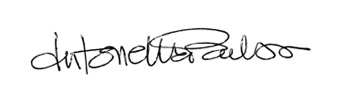 